___________________________________________________________________________________________________________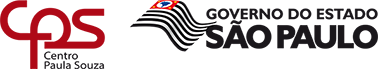 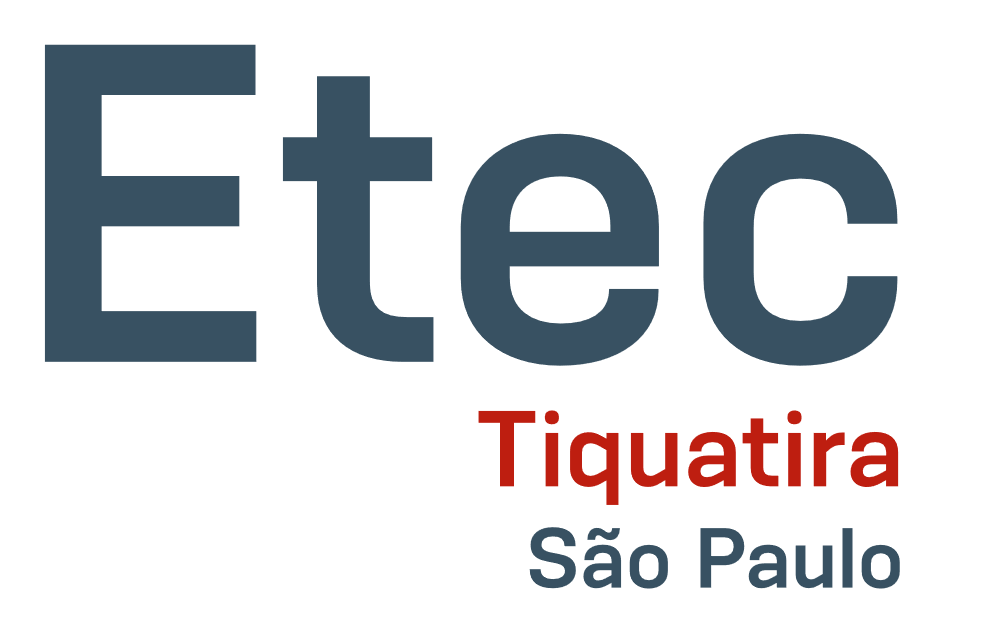 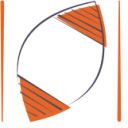 REQUERIMENTO DE INSCRIÇÃO PARA ATRIBUIÇÃO DE AULASIlmo(a) Sr(a) Diretor(a) da ETEC DE TIQUATIRA,Eu, ___________________________________________________________________________, RG__________________________, Endereço:________________________________________________________________________________________ Nº_________Bairro: _____________________________ Cidade:______________________ Tel:_____________________ Cel:________________E-mail: ___________________________________________________________,(2) Professor de Ensino Médio e Técnico contratado por:     (   ) prazo indeterminado        (   ) prazo determinado.(3) Habilitado através de:(   ) Licenciatura: ____________________________________________________________________(   ) Graduação: _____________________________________________________________________(4) Com carga horária atual de: ______ aulas(5) Manifesto-me pela:(   ) manutenção da carga horária semanal(   ) redução para _______ aulas semanais(   ) ampliação para ______ aulas semanais(6) Declaro que, na falta ou redução de aulas no(s) período(s) em que leciono,(   ) aceito aulas no(s) período(s) abaixo em que tenho disponibilidade,  (   ) manhã                                              (   ) tarde                                   (   ) noite(   ) não aceito aulas no(s) período(s) diversos daquele que já vinha ministrando.(7) Solicito minha inscrição para lecionar, no ______ semestre letivo de ________, nos Componentes Curriculares para os quais estou habilitado, de acordo com o previsto no Catálogo de Requisitos de Titulação para Docência.(8) Declaração de acúmulo de cargo:(    ) não acumulo cargo.(    ) acumulo cargo/função.Instituição: _____________________________________________________________________Local: _________________________________________________________________________Cargo/função: ______________________________ Número de horas: _____________________(9)  Professor afastado  (    ) sim     (     ) não          Motivo:______________________________________________________________DISPONIBILIDADE DE HORÁRIO: ____ Semestre/______Nome do(a) Professor(a): __________________________________________________________________ MANHÃMANHÃMANHÃMANHÃMANHÃMANHÃTARDETARDETARDETARDETARDETARDENOITENOITENOITENOITENOITENOITEAULASDIAS DA SEMANADIAS DA SEMANADIAS DA SEMANADIAS DA SEMANADIAS DA SEMANAAULASDIAS DA SEMANADIAS DA SEMANADIAS DA SEMANADIAS DA SEMANADIAS DA SEMANAAULASDIAS DA SEMANADIAS DA SEMANADIAS DA SEMANADIAS DA SEMANADIAS DA SEMANAAULAS2ª3ª4ª5ª6ªAULAS2ª3ª4ª5ª6ªAULAS2ª3ª4ª5ª6ª1ª1ª1ª2ª2ª2ª3ª3ª3ª4ª4ª4ª5ª5ª5ª